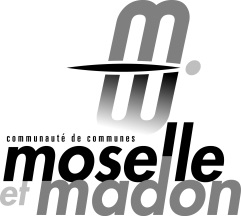 La communauté de communes Moselle et Madon (30 000 habitants,
19 communes à 10 km de Nancy, 130 agents) recrutePour son service habitat :1 technicien habitat (H/F) – CDD Dans le cadre du suivi animation d’une opération programmée d’amélioration de l’habitat et des aides communautaires, la CCMM recrute en remplacement d’un congé parental, un technicien qui aura en charge les missions suivantes. Missions :Sous l’autorité de la responsable du service habitat, le technicien aura pour missions : Le suivi technique et administratif des aides habitat communautaires et de l’OPAHLe conseil aux particuliers sur la rénovation énergétique, visites à domicile et repérage de terrainL’animation à destination des particuliers (atelier, balade thermique…)La participation à la mise en œuvre des projets définis dans le programme local de l’habitat notamment lutte contre l’habitat indigne et adaptation des logements seniorsProfil :Connaissances en réglementation thermique et matériaux d’isolationConnaissances en architecture et notions en droit de la construction et de l’urbanisme Connaissances des partenaires de l’habitat (ANAH, conseil départemental, EIE, …), acteurs de la construction (architectes, thermiciens, AMO…) et entreprises du bâtiment Suivi financier et montage de dossier de subvention Capacité d’animations Pédagogie, outils de communication Sens du relationnelTravail en équipePoste à plein temps à pourvoir en octobre au grade de Technicien ou rédacteur (cat B) de la fonction publique territoriale dans le cadre d’un CDD de 5 mois. Rémunération statutaire + régime indemnitaire + chèques déjeuners + CNAS+ InterCEA + complémentaire santéCandidatures (lettre de motivation + CV) à adresser avant le 2 novembre 2018 à Monsieur le Président de la CCMM – 145 rue du Breuil – 54230 Neuves-Maisons ou sur contact@cc-mosellemadon.fr